产品清单：展架设计方案及材料清单折叠圆弧柱展位注：以上技术要求均为参考，投标人可优化改进家具的材质、色调、工艺、样式等。序号名称规格颜色单位数量技术说明（参考）参考图片                      折叠桌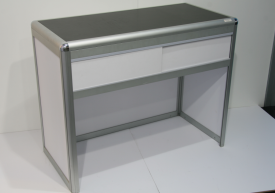 折叠圆弧柱展位2*3米所以材料如下                                                   折叠桌折叠圆弧柱展位2*3米所以材料如下                                                   折叠桌折叠圆弧柱展位2*3米所以材料如下                                                   折叠桌折叠圆弧柱展位2*3米所以材料如下                                                   折叠桌折叠圆弧柱展位2*3米所以材料如下                                                   折叠桌折叠圆弧柱展位2*3米所以材料如下                                                   折叠桌折叠圆弧柱展位2*3米所以材料如下                                                   折叠桌折叠圆弧柱展位2*3米所以材料如下                             1折叠圆弧柱2200MM银灰色根141、型材化学成份为AlMgSi0.5，参考牌号是6063 T5，达到或超过GB/T 5237-2008中的超高精级要求。2、氧化膜需达到AA15级（最小平均膜厚≥15μm，最小局部膜厚≥12μm）3、型材所有槽口尺寸为4.3+0.3mm，槽口壁厚基准尺寸为2.1±0.15mm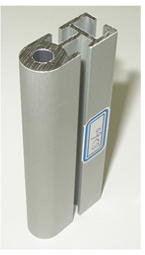 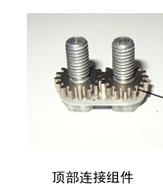 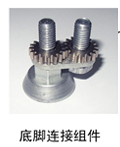 250双槽扁铝950银灰色根141、型材化学成份为AlMgSi0.5，参考牌号是6063 T5，达到或超过GB/T 5237-2008中的超高精级要求。2、氧化膜需达到AA15级（最小平均膜厚≥15μm，最小局部膜厚≥12μm）3、型材所有槽口尺寸为4.3+0.3mm，槽口壁厚基准尺寸为2.1±0.15mm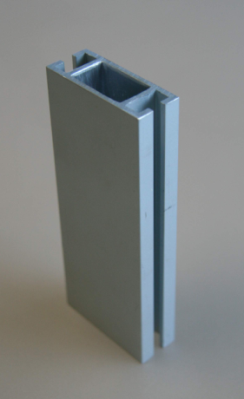 350双槽扁铝3040银灰色根21、型材化学成份为AlMgSi0.5，参考牌号是6063 T5，达到或超过GB/T 5237-2008中的超高精级要求。2、氧化膜需达到AA15级（最小平均膜厚≥15μm，最小局部膜厚≥12μm）3、型材所有槽口尺寸为4.3+0.3mm，槽口壁厚基准尺寸为2.1±0.15mm4锌合金三卡锁个321、可以承受100Kg以上的载荷试验；2、锁头所使用的弹簧钢，表面须采用镀锌技术处理，防止氢脆、断裂现象发生；4锁头具有止位功能；5、展览用连接锁件为三钩型连接锁。、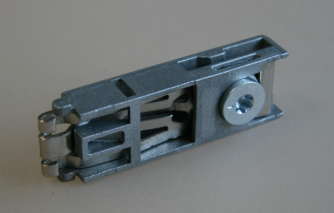 5展板2120*970*3.mm白色张7PVC双面展板，白色规格：2400*970*3.0mm选用的PVC板材符合国家产品质量标准和消防安全要求B2级。 PVC板的板芯采用印尼进口优质板芯，具有较强的韧性及强度，厚度尺寸2.8±0.2mm。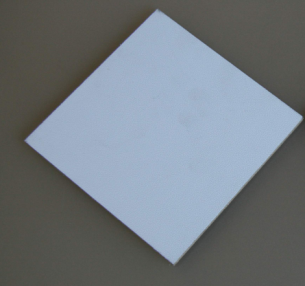 6万向轮个14铝合金铸造件成型，螺杆为8mm，质量好，具有刹车功能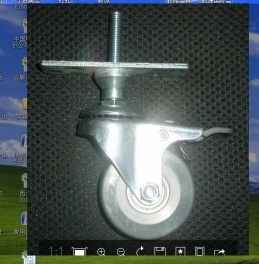 7折叠桌974*474*728张11、铝型材表面不允许有裂纹、起皮、气泡、夹杂物、腐蚀点和压坑、碰伤、拉痕存在。允许有模具造成的轻微挤压痕，2、PVC板的板芯采用印尼进口优质板芯，具有较强的韧性及8白色折椅495*465*760张1规格及型号：Φ19mm可以承受80kg左右的载荷可以折叠，折椅坐板和背靠板材质为改性聚丙稀；折椅骨架钢材为碳素结构钢（无缝钢管），￠19-21毫米，白色；所有固定用的铆钉均用钢质材料定制，保证部件结合可靠；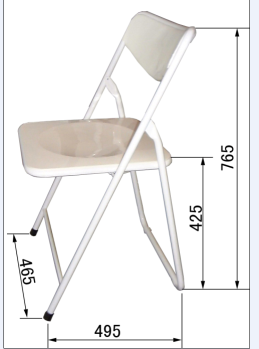 